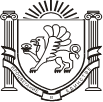 РЕСПУБЛИКА КРЫМБАХЧИСАРАЙСКИЙ РАЙОНАРОМАТНЕНСКИЙ СЕЛЬСКИЙ СОВЕТРЕШЕНИЕ14 сессия								2-го созываот 23 июля 2021г.				№ 80 				с. Ароматное Об утверждении «Отчёта о результатах деятельности председателя Ароматненского сельского совета – главы администрации Ароматненского сельского поселения, деятельности Ароматненского сельского совета Бахчисарайского района Республики Крым за 2020годНа основании части 11.1 статьи 35 и части 5.1 статьи 36 Федерального закона от 06.10.2003 №131-ФЗ «Об общих принципах организации местного самоуправления в Российской Федерации», Устава муниципального образования Ароматненское сельское поселение Бахчисарайского района Республики КрымАРОМАТНЕНСКИЙ СЕЛЬСКИЙ СОВЕТ РЕШИЛ:  1.Утвердить ежегодный «Отчёт о результатах деятельности председателя Ароматненского сельского совета – главы администрации Ароматненского сельского поселения, деятельности Ароматненского сельского совета Бахчисарайского района Республики Крым за 2020 год» 2. Настоящее решение подлежит обнародованию на официальном сайте администрации Ароматненского сельского поселения Бахчисарайского района Республики Крым в сети Интернет 3. Настоящее решение вступает в силу со дня его обнародованияПредседатель Ароматненского сельского совета-Глава администрации сельского поселения					И.А. ЛизогубУТВЕРЖДЕНО решением Ароматненского сельского совета  от «23» июля 2021г. № 80Отчёт о результатах деятельности председателя Ароматненского сельского совета – главы администрации Ароматненского сельского поселения, деятельности Ароматненского сельского совета Бахчисарайского района Республики Крым за 2020 год и перспективы деятельности в 2021годуУважаемые депутаты Ароматненского сельского поселения Бахчисарайского района Республики Крым!        В соответствии с Федеральным законом «Об общих принципах организации местного самоуправления в Российской Федерации», Уставом сельского поселения - глава муниципального образования представляет ежегодный отчет о своей работе и деятельности администрации. В нашем поселении он проводится ежегодно, и сегодня Вашему вниманию представляется отчет о работе за 2020 год.        Хочу отметить, исполнение поставленных задач в 2020 году происходило в условиях пандемии, год был не из легких и намного сложнее предыдущего, но несмотря на это Ароматненское сельское поселение продолжило свое развитие.         Главными задачами в работе Администрации поселения остается исполнение полномочий в соответствии с действующим законодательством и Уставом поселения.        Мы должны стремиться к улучшению условия жизни людей, повышать комфортность проживания на территории поселения. Именно на улучшение жизни людей ориентирована работа Ароматненского сельского поселения.Общая информация        На 1 января 2020 года общая площадь поселения составляет 9100,67 га, из них площадь населенных пунктов 318,9 га. Численность постоянного населения составляет 2608 человек, из них женщин 1285 человек, мужчин -1323 человека (с. Ароматное -857 человек из них женщин 436 человек, мужчин -421 человека, с. Репино 148 человека из них женщин 68 человек, мужчин -80 человека, с. Маловидное -742 человек из них женщин 352 человек, мужчин -390 человека, с. Викторовка – 861человек из них женщин 429 человек, мужчин -432 человек).        В состав Ароматненского сельского поселения входят 5 поселков на их территории расположены 775 домовладений из них в Ароматном-291, Викторовка-209, Маловидное -212, Репино-61, Розовое -2, 39 улиц и переулков, общая протяженность улиц составляет 22,7 км. В целях учета личных подсобных хозяйств на территории поселения в соответствии с Федеральным законом «О личном подсобном хозяйстве» ведется похозяйственный учет в 25 похозяйственных книгах, сведения в которых обновляются постоянно. Ведение похозяйственных книг осуществляется постоянно и на основании сведений, предоставляемых на добровольной основе гражданами, ведущими личное подсобное хозяйствоДемографическая ситуация1)    количество новорожденных в целом по поселению за  2020 год этот показатель составил 29 детей,  2)    количество смертей  за 2020 года - 30 3)   естественная убыль населения 2020 года составила 1 человек,  4)    миграционный прирост населения за 2020 года – 25 человек,  5)    численность постоянного населения по состоянию на 01.01.2020 численность постоянного населения составляет 2608 человек, что на 0,4 % выше аналогичного периода прошлого года; 6)    численность трудоспособного населения на 01.01.2020 года – 1432 человек, что  на 2,8 % ниже аналогичного периода прошлого года; 7)   количество пенсионеров на 01.01.2020 года - 543 человека, что на 1,9% больше аналогичного периода прошлого года;    Как видно из приведенных показателей, демографическая ситуация в 2020 году характеризуется небольшим увеличением численности населения за счет миграционного прироста населения.   В численности населения преобладает население трудоспособного возраста и составляет 54,5% от общей численности населения.Безработными являются в основном женщины, граждане, не имеющие профессионального образования и люди предпенсионного возраста. Для населения недостает привлекательных рабочих мест.В сельском поселении проживают малообеспеченные граждане и люди с ограниченными возможностями, нуждающиеся в социальной поддержке.Уровень жизни населения   Деятельность администрации поселения в текущем 2020 году была направлена  на удержание достигнутой ранее положительной динамики развития экономики, на повышение деловой и инвестиционной активности  как базы для устойчивого наполнения бюджета поселения, улучшение ситуации в социальной сфере, на комфортность проживания на территории поселения.Среднемесячная заработная плата одного работающего по состоянию на 01.01.2020 – 17 тыс. руб., что на уровне аналогичного периода прошлого года.Обращения.                За 2020 год в администрацию по самым разнообразным вопросам обратилось 1854 человека.  В том числе за справками и выписками с похозяйственных книг -511 человек, по оформлению земельных участков-137 человек, в том числе утверждение схемы -65 человек, заключение договора аренды земельных участков-13, передача в собственность земельных участков- 25 человек, перевод помещений из нежилого в жилой – 2 человека, присвоение почтовых адресов объектам недвижимости – 27 человек. Было рассмотрено 14 личных обращений. В основном это жизненные вопросы, касающиеся содержания животных, газификации, улучшения жилищных условий, вопросам землепользования и т. д.Все обращения граждан были рассмотрены и решались в основном положительно или если решение вопросов было не в компетенции администрации, то давались разъяснения и рекомендации.         В здании администрации работает филиал многофункционального центра по оказанию государственных и муниципальных услуг населению. Специалисты этого центра по средам выезжают на нашу территорию и с 830 до 16 30 оказывают различные услуги.       С прокуратуры Бахчисарайского района в наш адрес поступило 128 запроса, на все были даны ответы в установленные законом сроки.       В рамках нормотворческой деятельности за отчетный период принято 301 постановлений главы администрации и 161 распоряжения по личному составу и основной деятельности.     На заседаниях сессий Совета народных депутатов Ароматненского сельского поселения принято 32 решений.      Проекты (НПА)- это решения Совета народных депутатов и постановлений администрации сельского поселения направляются в прокуратуру района и находятся под постоянным контролем Министерства юстиции Республики Крым.       Информационным источником для изучения деятельности нашего поселения является официальный сайт нашего поселения, Портал правительства Республики Крым, социальные сети, где размещаются нормативные документы, здесь можно видеть новости поселения, объявления, наши успехи и достижения, а также проблемы, над которыми мы работаем, вся информация пополняется. ДоходыВ отчетном периоде  план по доходам выполнен на 115,5%, при плане 11497913,75 руб. исполнено 13280728,68 руб., в том числе: - по налоговым и неналоговым доходам на 204,5%: при плане 1 770 257,75 руб., фактически поступило 3620412,14 руб.- по безвозмездным поступлениям на 99,3%: при плане 9 727 656 руб., фактически поступило 9660316,54 руб.План по налоговым доходам выполнен на 277,7%: при плане 942 180 руб., фактически поступило 2 616 177,42 руб., в том числе:- по налогу на доходы физических лиц план исполнен на 116,5%: при плане 615 070 руб., исполнено  716 265,38 руб., переисполнение в связи с поступлением НДФЛ от ООО "Крым-Аромат" за ноябрь и декабрь 2019 года. Основными плательщиками НДФЛ являются: ООО "Крым-Аромат", ООО Фирма ТЭС, МБОУ Викторовская НОШ, МБДОУ "Солнышко", ООО "Автогазкомплект-Крым", ООО "Бристелла", ООО "Перформстрой", ООО «Асгард», ООО "Спецавтохозяйство";- по земельному налогу с организаций план выполнен на 125%: при плане 86 184 руб., поступило 107723,89 руб. - переисполнение в связи с поступлением задолженности по земельному налогу от СТ "Энтузиаст ". Основными плательщиками являются: СТ "Садовод" и "Энтузиаст", ООО "Крым-Аромат";-по земельному налогу с физических лиц план выполнен на 887,9%: при плане 201 096 руб., фактически поступило 1 785455,15 руб. - переисполнение в связи с поступлением незапланированных сумм от физических лиц, главным администратором доходов является ИФНС России по Бахчисарайскому району;- по единому сельскохозяйственному налогу план выполнен на 16,9%: при плане 39 830 руб., фактически поступило 6 773 руб.План по неналоговым доходам выполнен на 121,3%: при плане 828 077,75 руб., фактически поступило 1 004 234,72 руб., в том числе:-по доходам от сдачи в аренду имущества казны выполнен на 109,8%: при плане 287 870 руб. поступило 316 073,51 руб., переисполнение в связи с тем, что в четвертом квартале 2020 года заключен новый договор аренды, арендная плата поступила в декабре 2020 года;-по доходам в виде арендной платы за земли, находящиеся в муниципальной собственности выполнен на 141,2% при плане 359 307 руб. поступило 507 260,73 руб., некоторые плательщики произвели оплату за 2021 год авансом в 2020 году  (Василенко А.С, Вагин А.А, Хохлова Т.Н.);-по доходам по соглашениям об установлении сервитута план выполнен на 99,4% при плане 47 руб. исполнено 46,73 руб.; - по доходам от продажи и увеличения площади земельных участков план выполнен на 100%:  план и факт поступлений составил 139 109,25 руб.- по прочим поступлениям от штрафов и иных сумм в возмещение ущерба: план и факт поступлений составил 10 288,50 руб., физическим лицом перечислена задолженность по взысканному  штрафу за вырубку лесных насаждений;- по прочим неналоговым доходам (за размещение нестационарного торгового объекта на земельном участке, собственность на который не разграничена) выполнены на 100% при плане 31 456 руб., поступило 31 456 руб. В 2020 году в бюджет Ароматненского сельского поселения безвозмездных поступлений от бюджетов других уровней (из республиканского и районного) при плане 9 612 656 руб. поступило 9 545 316,54 руб., или 99,3%   в том числе:• дотации на выравнивание бюджетной обеспеченности из бюджета субъекта и районного бюджета – при плане 2 929 529 руб.  исполнено 100%;• субсидии бюджетам сельских поселений на обеспечение комплексного развития сельских территорий –  при плане 770 000 руб., исполнено 702 660,66 или 91,3%, неисполнение в связи с тем, что дополнительное соглашение с министерством сельского хозяйства об уменьшение суммы субсидии подписано в конце декабря 2020 года;• прочие субсидии бюджетам сельских поселений - при плане 5 600 000 руб., исполнено 5 599 999,88 руб. или 100 %, субсидии предоставлены на проведение мероприятий по санитарной очистке и уборке территорий муниципальных образований Республики Крым в сумме 600 000 руб. и на благоустройство общественных территорий в части установки спортивных площадок в сумме 5 000 000 руб.;• субвенции бюджетам сельских поселений на осуществление первичного воинского учета на территориях, где отсутствуют военные комиссариаты: при плане 224 655 руб. исполнено 100%;• субвенции бюджетам сельских поселений на  выполнение передаваемых полномочий субъектов РФ (в сфере административной ответственности) – при плане 1 320 руб. исполнено 100%.• иные межбюджетные трансферты (на поощрение муниципальных управленческих команд) при плане 87 152 руб. поступило 87 152 руб.Прочие безвозмездные поступления (от физических и юридических лиц как вклад в обустройство спортивной площадки «Спортландия») при плане 115 000 руб. исполнены на 100%.Расходы          В отчетном периоде  план по расходам выполнен на 100%: при плане 12 595 323,61 руб. исполнено в сумме 12 591 041,87 руб., в том числе по основным направлениям деятельности:ЖИЛИЩНО-КОММУНАЛЬНОЕ ХОЗЯЙСТВО         1.Расходы на благоустройство (раздел, подраздел 05 03)      Расходы по разделу, подразделу 05 03 осуществлялись в рамках Муниципальной программы "Благоустройство Ароматненского сельского поселения" и в рамках Муниципальной программы "Формирование современной городской среды"          План с изменениями и дополнениями утвержден в сумме – 6 774 197,61 руб., фактически исполнено – 6 774 192,78 руб. или 100%, в том числе:          2.1.Расходы по разделу, подразделу 05 03 в рамках Муниципальной программы "Благоустройство Ароматненского сельского поселения" руб.:         а) в рамках Основного мероприятия "Прочие расходы на благоустройство":      прочая закупка товаров, работ и услуг : при плане 1 360 507,61 руб. исполнено 1 360 504,29 руб. или 100%, в том числе расходы на: благоустройство территории поселения всего на сумму 1 360 504,29 руб. - проведена акарицидная обработка мест общего пользования в населенных пунктах на сумму 15 793,31 руб., установлены указатели улиц в селах на сумму 230 381 руб., обустроено травмобезопасное покрытие на  детской площадке в с. Ароматное на сумму 299 998,10 руб., приобретены светильники на детские площадки на сумму 105 000 руб.; приобретен триммер и бензин для его заправки на сумму 7 732 руб., строительные материалы для текущего ремонта элементов благоустройства в общественных местах на сумму 60 121 руб., приобретены стенды на детские площадки на сумму 9 900 руб., произведены расходы на санитарную очистку и уборку территорий на сумму 631 578,88 руб. (в том числе за счет субсидии на указанные цели из бюджета Республики Крым в сумме 599 999,88 руб. и софинансирования из местного бюджета в сумме 31 579 руб.);        б) в рамках Основного мероприятия "Текущий ремонт памятного знака и братской могилы советских воинов":      прочая закупка товаров, работ и услуг: при плане 35 000 руб. исполнено 34 999,72 руб. или 100%, в том числе расходы на текущий ремонт памятного знака и братской могилы советских воинов;        в) в рамках Основного мероприятия "Организация и содержание мест захоронения (кладбищ)":      прочая закупка товаров, работ и услуг : при плане 353 690 руб. исполнено 353 688,77 руб. или 100%, в том числе расходы на: проведена инвентаризация кладбищ на 65 000 руб., дератизация мест захоронения на 9 377,20 руб.,  приобретены емкости для воды на 104 000 руб., обустроены площадки под емкости на кладбищах на 175 311,57 руб.          2.2.Расходы по разделу, подразделу 05 03 в рамках Муниципальной программы "Формирование современной городской среды":        а) в рамках Основного мероприятия " «Работы по благоустройству территории спортивной площадки, расположенной по адресу: Республика Крым, Бахчисарайский район, с. Викторовка, ул. Золотое Кольцо»:      прочая закупка товаров, работ и услуг : при плане 5 025 000 руб. исполнено 5 025 000 руб. или 100%, в том числе расходы на приобретение и установку спортивной площадки в с. Викторовка за счет средств субсидии из бюджета г.Москвы в сумме 5 000 000 руб. и расходы на осуществление технического надзора за работами по благоустройству спортивной площадки в сумме 25 000 руб. Муниципальное имущество, жилой фонд и нежилые помещенияЗа период 2020 года оформлены в муниципальную собственность 31 земельный участок и 1 нежилое помещение (здание магазина в с. Репино), ведется дальнейшая работа по оформлению имущества в муниципальную собственность.В сфере земельных отношений проводится работа по заключению договоров аренды земельных участков, находящихся в муниципальной собственности. В настоящее время действуют 29 договоров аренды земельных участков и 2 договора аренды муниципального имущества с индивидуальными предпринимателями и физическими лицами, в том числе 13 договоров заключены в 2020 году.  Организация и развитие ЖКХ, благоустройство населенных пунктов, дорогиЗа период 2020 года:- за счет средств субсидии Республики Крым профинансирована работа по договорам ГПХ четырех дворников, которые проводили ежедневную санитарную уборку и очистку территории сел Ароматненского сельского поселения;- произведен текущий ремонт памятного знака в с. Ароматное и братской могилы воинов в с.Репино;- произведена акарицидная обработка общественных мест сельского поселения и дератизация кладбищ;- проведена инвентаризация кладбищ;- за счет средств бюджета Бахчисарайского района произведен ремонт дорог по улице Розовая и Новая в с. Ароматное, ул. Мектепли с. Викторовка. Производственная сфера, сельское хозяйство, малое предпринимательство   На территории поселения находятся предприятия разных видов деятельности: образовательные учреждения, учреждения культуры и здравоохранения, сельскохозяйственное и фермерские предприятия, розничная торговля, заправки ГСМ. В 2020 году сократилась численность работников предприятий на 20 человек, в 2019 году было 188 чел., в 2020 – 168 чел. Данное сокращение произошло за счет того, что у сельскохозяйственного предприятия ООО «Крым- Аромат» поменялся собственник, часть сотрудников уволилась.Сфера торговли и услуг является одним из источников занятости в Ароматненском сельском поселении. К положительным тенденциям развития данного сектора экономики можно отнести качественное улучшение его структуры. Обеспечение населения поселения услугами торговли осуществляется индивидуальными предпринимателями. Потребительский рынок сельского поселения представлен всеми необходимыми видами продукции. На территории поселения обслуживают население 10 объектов торговли, которые зарегистрированы в установленном порядке в том числе: ИП Яковлева Т.А., ИП Кузьменко А.А, ИП Муждабаев Р., ИП Айвазова Л.С., ИП Аметов Э.С., ИП Досмамбетова С., ИП Асанов Р.Ш., ООО «Сварог». Так же действует бар-гостиница «СЭР» и кафе- бар «Маркур». Оборот розничной торговли за 2020 года вырос в сравнении с аналогичным периодом прошлого года на 10% (в связи с расширением ассортимента и повышением уровня цен). Социальная политика.За 2020 год:  - принимались необходимые меры для обеспечения нормальных условий для проживания жителей поселения, их социальной защищенности и поддержки; - сохранялась стабильная социально-экономическая ситуация в поселении;- обеспечивалось качественное предоставление муниципальных услуг, совершенствовалась система управления; - осуществлялись мероприятия по соблюдению на территории поселения общественной безопасности и правопорядка,- льготной категории граждан предоставлены в собственность шесть земельных участков;- оказывалась информационно-правовая помощь индивидуальным предпринимателям, работающим в сфере сельского хозяйства (животноводство, садоводство и виноградарство);Важнейшей предпосылкой улучшения основных социальных показателей остается стабильное экономическое развитие. В целом в поселении имеются позитивные изменения в экономике, бюджетной сфере, что создает условия для устойчивого экономического развития поселения в ближайшие годы. Образование    Образование Ароматненского поселения представлено Викторовской начальной школой. В школе обучается 24 ученика, работают 4 педагогических работника.В с. Ароматное работает детский сад «Солнышко» на 120 детей.Построена общеобразовательная школа на 250 человек, идет строительство детского сада на 120 мест, предполагаемая сдача объекта 2022 год, данные объекты размещены на территории с. Маловидное.Здравоохранение         В нашем поселении имеются два ФАПа, в с. Ароматное и с. Маловидное по федерально целевой программе выделены средства на строительство модульных ФАПов в с. Маловидное и с. Ароматное. Культура В нашем поселении работает один сельский дом культуры, библиотека с книжным фондом 15 тыс. экземпляров. Пандемия повлияла на работу Ароматненского СДК, праздничные и культурные мероприятия проводятся в онлайн формате, проведенные мероприятия можно просмотреть в интернете, а так же в соцсетях, в частности в группе Контакт, открыто сообщество Ароматненский сельский Дом культуры.Администрация Ароматненского сельского поселения ежегодно выделяет средства для проведения праздничных мероприятий.СпортВ с. Ароматное обустроены детская и спортивная игровые площадки, так же детские площадки установлены в с. Маловидное и с. Викторовка. В 2020 году обустроена спортивная площадка «Спортландия» в с. Ароматное и спортивная площадка в с. Викторовка Традиционно администрация поселения выделяет средства и на проведение соревнований по Греко-римской борьбе, которые проводятся на территории поселения.Развитие детско-юношеского спорта на территории Администрация Ароматненского сельского поселения является одной из приоритетных задач На территории поселения на протяжении 6 лет проводятся турниры по греко-римской борьбе.       Дети нашего поселения принимают участия в соревнованиях по греко-римской борьбе не только в районных соревнованиях, но и на республиканских, общероссийских и международных площадках, занимают призовые места.Задачи на 2021 годПриоритетными направлениями в работе в 2021 году останутся:-увеличение налогооблагаемой базы и привлечение дополнительных доходов в бюджет поселения;— привлечение дополнительных средств, путем обеспечения участия поселения в региональных и федеральных программах;-сокращение роста недоимки по налоговым и неналоговым платежам;— принятие мер по оптимизации бюджетных расходов;— повышение эффективности использования муниципального имущества;— подготовка документации по благоустройству парковой зоны в с. Ароматное ул. Скальная— ремонт памятников ВОВ в с. Ароматное, с. Репино;— ремонт и покраска детских площадок в с. Ароматное и с. Маловидное;— высадка деревьев , озеленение территории сельского поселения— 19 сентября 2021 года состоятся выборы депутатов в Государственную Думу Федерального Собрания Российской Федерациии Подводя итоги, я хочу сказать огромное спасибо депутатам, руководителям учреждений и организаций, индивидуальным предпринимателям, жителям поселения, которые не остаются в стороне от наших проблем и оказывают всевозможную помощь.Спасибо за внимание.